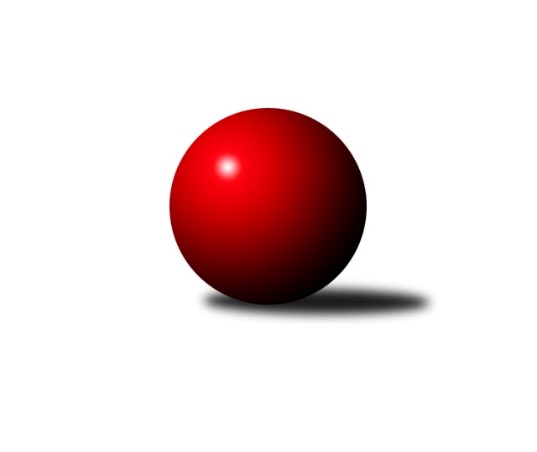 Č.5Ročník 2019/2020	24.5.2024 Jihomoravský KP2 sever 2019/2020Statistika 5. kolaTabulka družstev:		družstvo	záp	výh	rem	proh	skore	sety	průměr	body	plné	dorážka	chyby	1.	KK Orel Telnice B	5	5	0	0	29.0 : 11.0 	(35.0 : 25.0)	2344	10	1686	659	66.6	2.	KK Moravská Slávia Brno G	5	4	1	0	29.0 : 11.0 	(38.5 : 21.5)	2480	9	1737	744	49.4	3.	KK Brno Židenice	4	3	1	0	22.0 : 10.0 	(31.0 : 17.0)	2429	7	1704	725	63.3	4.	KS Devítka Brno B	5	3	0	2	22.0 : 18.0 	(30.5 : 29.5)	2183	6	1564	619	86	5.	KK Slovan Rosice D	4	2	1	1	20.0 : 12.0 	(26.0 : 22.0)	2390	5	1675	715	55.5	6.	TJ Slovan Ivanovice	5	2	1	2	21.0 : 19.0 	(27.0 : 33.0)	2396	5	1711	685	53.6	7.	KK Moravská Slávia Brno F	5	2	1	2	20.0 : 20.0 	(30.5 : 29.5)	2294	5	1608	686	62.6	8.	KK Réna Ivančice B	4	2	0	2	18.0 : 14.0 	(29.5 : 18.5)	2422	4	1699	723	51.5	9.	TJ Sokol Husovice E	5	1	1	3	14.0 : 26.0 	(24.0 : 36.0)	2216	3	1610	606	80.6	10.	KK Moravská Slávia Brno E	4	1	0	3	13.0 : 19.0 	(21.5 : 26.5)	2239	2	1584	655	71.8	11.	TJ Sokol Brno IV C	4	1	0	3	11.0 : 21.0 	(20.0 : 28.0)	2234	2	1610	624	73	12.	SK Brno Žabovřesky B	5	1	0	4	11.0 : 29.0 	(23.5 : 36.5)	2260	2	1602	658	69	13.	SKK Veverky Brno B	5	0	0	5	10.0 : 30.0 	(23.0 : 37.0)	2233	0	1598	635	67.2Tabulka doma:		družstvo	záp	výh	rem	proh	skore	sety	průměr	body	maximum	minimum	1.	KK Brno Židenice	2	2	0	0	13.0 : 3.0 	(18.0 : 6.0)	2439	4	2450	2428	2.	KK Orel Telnice B	2	2	0	0	11.0 : 5.0 	(13.5 : 10.5)	2320	4	2388	2251	3.	KK Moravská Slávia Brno F	3	2	0	1	14.0 : 10.0 	(19.5 : 16.5)	2283	4	2341	2246	4.	KS Devítka Brno B	3	2	0	1	14.0 : 10.0 	(19.5 : 16.5)	2235	4	2292	2198	5.	KK Moravská Slávia Brno G	2	1	1	0	10.0 : 6.0 	(14.5 : 9.5)	2449	3	2535	2362	6.	TJ Slovan Ivanovice	3	1	1	1	13.0 : 11.0 	(16.0 : 20.0)	2471	3	2521	2437	7.	KK Réna Ivančice B	2	1	0	1	10.0 : 6.0 	(15.5 : 8.5)	2455	2	2461	2448	8.	KK Moravská Slávia Brno E	2	1	0	1	8.0 : 8.0 	(12.0 : 12.0)	2238	2	2259	2216	9.	KK Slovan Rosice D	2	1	0	1	8.0 : 8.0 	(11.5 : 12.5)	2434	2	2441	2427	10.	TJ Sokol Brno IV C	2	1	0	1	8.0 : 8.0 	(11.5 : 12.5)	2304	2	2334	2274	11.	TJ Sokol Husovice E	2	0	1	1	6.0 : 10.0 	(9.0 : 15.0)	2120	1	2245	1995	12.	SKK Veverky Brno B	2	0	0	2	4.0 : 12.0 	(10.0 : 14.0)	2330	0	2379	2281	13.	SK Brno Žabovřesky B	3	0	0	3	4.0 : 20.0 	(12.0 : 24.0)	2232	0	2299	2182Tabulka venku:		družstvo	záp	výh	rem	proh	skore	sety	průměr	body	maximum	minimum	1.	KK Moravská Slávia Brno G	3	3	0	0	19.0 : 5.0 	(24.0 : 12.0)	2491	6	2525	2448	2.	KK Orel Telnice B	3	3	0	0	18.0 : 6.0 	(21.5 : 14.5)	2353	6	2427	2279	3.	KK Slovan Rosice D	2	1	1	0	12.0 : 4.0 	(14.5 : 9.5)	2368	3	2391	2344	4.	KK Brno Židenice	2	1	1	0	9.0 : 7.0 	(13.0 : 11.0)	2424	3	2437	2410	5.	KK Réna Ivančice B	2	1	0	1	8.0 : 8.0 	(14.0 : 10.0)	2406	2	2487	2325	6.	TJ Slovan Ivanovice	2	1	0	1	8.0 : 8.0 	(11.0 : 13.0)	2359	2	2409	2309	7.	KS Devítka Brno B	2	1	0	1	8.0 : 8.0 	(11.0 : 13.0)	2204	2	2289	2118	8.	SK Brno Žabovřesky B	2	1	0	1	7.0 : 9.0 	(11.5 : 12.5)	2275	2	2321	2228	9.	TJ Sokol Husovice E	3	1	0	2	8.0 : 16.0 	(15.0 : 21.0)	2248	2	2269	2227	10.	KK Moravská Slávia Brno F	2	0	1	1	6.0 : 10.0 	(11.0 : 13.0)	2343	1	2414	2272	11.	KK Moravská Slávia Brno E	2	0	0	2	5.0 : 11.0 	(9.5 : 14.5)	2240	0	2246	2233	12.	TJ Sokol Brno IV C	2	0	0	2	3.0 : 13.0 	(8.5 : 15.5)	2199	0	2213	2184	13.	SKK Veverky Brno B	3	0	0	3	6.0 : 18.0 	(13.0 : 23.0)	2201	0	2297	2147Tabulka podzimní části:		družstvo	záp	výh	rem	proh	skore	sety	průměr	body	doma	venku	1.	KK Orel Telnice B	5	5	0	0	29.0 : 11.0 	(35.0 : 25.0)	2344	10 	2 	0 	0 	3 	0 	0	2.	KK Moravská Slávia Brno G	5	4	1	0	29.0 : 11.0 	(38.5 : 21.5)	2480	9 	1 	1 	0 	3 	0 	0	3.	KK Brno Židenice	4	3	1	0	22.0 : 10.0 	(31.0 : 17.0)	2429	7 	2 	0 	0 	1 	1 	0	4.	KS Devítka Brno B	5	3	0	2	22.0 : 18.0 	(30.5 : 29.5)	2183	6 	2 	0 	1 	1 	0 	1	5.	KK Slovan Rosice D	4	2	1	1	20.0 : 12.0 	(26.0 : 22.0)	2390	5 	1 	0 	1 	1 	1 	0	6.	TJ Slovan Ivanovice	5	2	1	2	21.0 : 19.0 	(27.0 : 33.0)	2396	5 	1 	1 	1 	1 	0 	1	7.	KK Moravská Slávia Brno F	5	2	1	2	20.0 : 20.0 	(30.5 : 29.5)	2294	5 	2 	0 	1 	0 	1 	1	8.	KK Réna Ivančice B	4	2	0	2	18.0 : 14.0 	(29.5 : 18.5)	2422	4 	1 	0 	1 	1 	0 	1	9.	TJ Sokol Husovice E	5	1	1	3	14.0 : 26.0 	(24.0 : 36.0)	2216	3 	0 	1 	1 	1 	0 	2	10.	KK Moravská Slávia Brno E	4	1	0	3	13.0 : 19.0 	(21.5 : 26.5)	2239	2 	1 	0 	1 	0 	0 	2	11.	TJ Sokol Brno IV C	4	1	0	3	11.0 : 21.0 	(20.0 : 28.0)	2234	2 	1 	0 	1 	0 	0 	2	12.	SK Brno Žabovřesky B	5	1	0	4	11.0 : 29.0 	(23.5 : 36.5)	2260	2 	0 	0 	3 	1 	0 	1	13.	SKK Veverky Brno B	5	0	0	5	10.0 : 30.0 	(23.0 : 37.0)	2233	0 	0 	0 	2 	0 	0 	3Tabulka jarní části:		družstvo	záp	výh	rem	proh	skore	sety	průměr	body	doma	venku	1.	KK Moravská Slávia Brno F	0	0	0	0	0.0 : 0.0 	(0.0 : 0.0)	0	0 	0 	0 	0 	0 	0 	0 	2.	KS Devítka Brno B	0	0	0	0	0.0 : 0.0 	(0.0 : 0.0)	0	0 	0 	0 	0 	0 	0 	0 	3.	KK Moravská Slávia Brno G	0	0	0	0	0.0 : 0.0 	(0.0 : 0.0)	0	0 	0 	0 	0 	0 	0 	0 	4.	TJ Sokol Brno IV C	0	0	0	0	0.0 : 0.0 	(0.0 : 0.0)	0	0 	0 	0 	0 	0 	0 	0 	5.	TJ Slovan Ivanovice	0	0	0	0	0.0 : 0.0 	(0.0 : 0.0)	0	0 	0 	0 	0 	0 	0 	0 	6.	KK Moravská Slávia Brno E	0	0	0	0	0.0 : 0.0 	(0.0 : 0.0)	0	0 	0 	0 	0 	0 	0 	0 	7.	SKK Veverky Brno B	0	0	0	0	0.0 : 0.0 	(0.0 : 0.0)	0	0 	0 	0 	0 	0 	0 	0 	8.	KK Slovan Rosice D	0	0	0	0	0.0 : 0.0 	(0.0 : 0.0)	0	0 	0 	0 	0 	0 	0 	0 	9.	KK Réna Ivančice B	0	0	0	0	0.0 : 0.0 	(0.0 : 0.0)	0	0 	0 	0 	0 	0 	0 	0 	10.	KK Orel Telnice B	0	0	0	0	0.0 : 0.0 	(0.0 : 0.0)	0	0 	0 	0 	0 	0 	0 	0 	11.	KK Brno Židenice	0	0	0	0	0.0 : 0.0 	(0.0 : 0.0)	0	0 	0 	0 	0 	0 	0 	0 	12.	SK Brno Žabovřesky B	0	0	0	0	0.0 : 0.0 	(0.0 : 0.0)	0	0 	0 	0 	0 	0 	0 	0 	13.	TJ Sokol Husovice E	0	0	0	0	0.0 : 0.0 	(0.0 : 0.0)	0	0 	0 	0 	0 	0 	0 	0 Zisk bodů pro družstvo:		jméno hráče	družstvo	body	zápasy	v %	dílčí body	sety	v %	1.	Stanislav Barva 	KS Devítka Brno B 	5	/	5	(100%)	10	/	10	(100%)	2.	Martin Večerka 	KK Moravská Slávia Brno G 	5	/	5	(100%)	9	/	10	(90%)	3.	Jiří Martínek 	KS Devítka Brno B 	5	/	5	(100%)	7	/	10	(70%)	4.	Petr Vaňura 	KK Brno Židenice  	4	/	4	(100%)	8	/	8	(100%)	5.	Jiří Krev 	KK Brno Židenice  	4	/	4	(100%)	8	/	8	(100%)	6.	Milan Doušek 	KK Orel Telnice B 	4	/	4	(100%)	7.5	/	8	(94%)	7.	Milan Sklenák 	KK Moravská Slávia Brno E 	4	/	4	(100%)	6	/	8	(75%)	8.	Jaroslav Smrž 	KK Slovan Rosice D 	4	/	4	(100%)	5	/	8	(63%)	9.	Petr Žažo 	KK Moravská Slávia Brno F 	4	/	5	(80%)	8	/	10	(80%)	10.	Miroslav Oujezdský 	KK Moravská Slávia Brno G 	4	/	5	(80%)	7	/	10	(70%)	11.	Eugen Olgyai 	SKK Veverky Brno B 	4	/	5	(80%)	6.5	/	10	(65%)	12.	Vladimír Venclovský 	TJ Sokol Brno IV C 	3	/	3	(100%)	5	/	6	(83%)	13.	Vladimír Malý 	KK Brno Židenice  	3	/	3	(100%)	4	/	6	(67%)	14.	Bohumil Sehnal 	TJ Sokol Brno IV C 	3	/	4	(75%)	6	/	8	(75%)	15.	Tomáš Hrdlička 	KK Réna Ivančice B 	3	/	4	(75%)	6	/	8	(75%)	16.	Pavel Procházka 	KK Slovan Rosice D 	3	/	4	(75%)	5.5	/	8	(69%)	17.	Lukáš Trchalík 	KK Orel Telnice B 	3	/	4	(75%)	5	/	8	(63%)	18.	Eduard Kremláček 	KK Réna Ivančice B 	3	/	4	(75%)	5	/	8	(63%)	19.	Petr Vyhnalík 	KK Slovan Rosice D 	3	/	4	(75%)	4	/	8	(50%)	20.	Jiří Bělohlávek 	KK Moravská Slávia Brno E 	3	/	4	(75%)	4	/	8	(50%)	21.	Milan Kučera 	KK Moravská Slávia Brno E 	3	/	4	(75%)	3	/	8	(38%)	22.	Robert Zajíček 	KK Orel Telnice B 	3	/	5	(60%)	8	/	10	(80%)	23.	Jana Večeřová 	SKK Veverky Brno B 	3	/	5	(60%)	7	/	10	(70%)	24.	Petr Juránek 	KS Devítka Brno B 	3	/	5	(60%)	7	/	10	(70%)	25.	Radim Jelínek 	SK Brno Žabovřesky B 	3	/	5	(60%)	7	/	10	(70%)	26.	Jan Vrožina 	KK Moravská Slávia Brno F 	3	/	5	(60%)	6.5	/	10	(65%)	27.	Jan Bernatík 	KK Moravská Slávia Brno G 	3	/	5	(60%)	6	/	10	(60%)	28.	Radomír Břoušek 	TJ Slovan Ivanovice  	3	/	5	(60%)	5	/	10	(50%)	29.	Josef Patočka 	TJ Sokol Husovice E 	3	/	5	(60%)	5	/	10	(50%)	30.	Bohuslav Orálek 	TJ Slovan Ivanovice  	3	/	5	(60%)	5	/	10	(50%)	31.	Zdeněk Machala 	TJ Slovan Ivanovice  	2	/	2	(100%)	4	/	4	(100%)	32.	Petra Rejchrtová 	KK Moravská Slávia Brno F 	2	/	2	(100%)	4	/	4	(100%)	33.	Robert Ondrůj 	KK Orel Telnice B 	2	/	2	(100%)	3.5	/	4	(88%)	34.	Jan Tichák 	KK Brno Židenice  	2	/	2	(100%)	3	/	4	(75%)	35.	Jiří Hrdlička 	KK Slovan Rosice D 	2	/	2	(100%)	2.5	/	4	(63%)	36.	Radek Hrdlička 	KK Slovan Rosice D 	2	/	3	(67%)	4	/	6	(67%)	37.	Marek Čech 	KK Réna Ivančice B 	2	/	3	(67%)	4	/	6	(67%)	38.	Anna Kalasová 	KK Moravská Slávia Brno G 	2	/	3	(67%)	4	/	6	(67%)	39.	Josef Hájek 	KK Orel Telnice B 	2	/	3	(67%)	3	/	6	(50%)	40.	Milan Svobodník 	TJ Slovan Ivanovice  	2	/	3	(67%)	3	/	6	(50%)	41.	Miroslav Časta 	KK Orel Telnice B 	2	/	3	(67%)	3	/	6	(50%)	42.	Štěpán Kalas 	KK Moravská Slávia Brno G 	2	/	4	(50%)	5	/	8	(63%)	43.	Cyril Vaško 	KS Devítka Brno B 	2	/	4	(50%)	4.5	/	8	(56%)	44.	Radek Smutný 	TJ Sokol Brno IV C 	2	/	4	(50%)	4	/	8	(50%)	45.	Martina Hájková 	KK Moravská Slávia Brno G 	2	/	4	(50%)	3.5	/	8	(44%)	46.	Miroslav Novák 	KK Moravská Slávia Brno E 	2	/	4	(50%)	3.5	/	8	(44%)	47.	Robert Pacal 	TJ Sokol Husovice E 	2	/	5	(40%)	6	/	10	(60%)	48.	Tomáš Peřina 	TJ Sokol Husovice E 	2	/	5	(40%)	5	/	10	(50%)	49.	Zdeněk Vladík 	SK Brno Žabovřesky B 	2	/	5	(40%)	5	/	10	(50%)	50.	Antonín Zvejška 	SK Brno Žabovřesky B 	2	/	5	(40%)	4	/	10	(40%)	51.	Vladimír Polách 	SKK Veverky Brno B 	2	/	5	(40%)	4	/	10	(40%)	52.	Jan Kučera 	TJ Slovan Ivanovice  	2	/	5	(40%)	3	/	10	(30%)	53.	Zdeněk Čepička 	TJ Slovan Ivanovice  	2	/	5	(40%)	3	/	10	(30%)	54.	Jaroslav Navrátil 	KK Moravská Slávia Brno F 	2	/	5	(40%)	3	/	10	(30%)	55.	Martin Želev 	KK Réna Ivančice B 	1	/	1	(100%)	2	/	2	(100%)	56.	Veronika Dufková 	TJ Sokol Husovice E 	1	/	1	(100%)	2	/	2	(100%)	57.	Dalibor Dvorník 	KK Moravská Slávia Brno F 	1	/	1	(100%)	2	/	2	(100%)	58.	Zdeněk Pavelka 	KK Moravská Slávia Brno E 	1	/	1	(100%)	2	/	2	(100%)	59.	František Čech 	KK Réna Ivančice B 	1	/	1	(100%)	1	/	2	(50%)	60.	Pavel Harenčák 	KK Réna Ivančice B 	1	/	2	(50%)	3	/	4	(75%)	61.	Jiří Horák 	KK Réna Ivančice B 	1	/	2	(50%)	3	/	4	(75%)	62.	Karel Dorazil 	KK Réna Ivančice B 	1	/	2	(50%)	2.5	/	4	(63%)	63.	Petr Hepnárek 	KK Brno Židenice  	1	/	2	(50%)	2	/	4	(50%)	64.	Miloslav Ostřížek 	SK Brno Žabovřesky B 	1	/	2	(50%)	2	/	4	(50%)	65.	Luboš Staněk 	KK Réna Ivančice B 	1	/	2	(50%)	2	/	4	(50%)	66.	Pavel Lasovský 	TJ Slovan Ivanovice  	1	/	2	(50%)	2	/	4	(50%)	67.	Jiří Procházka 	KS Devítka Brno B 	1	/	2	(50%)	2	/	4	(50%)	68.	Radim Švihálek 	KK Slovan Rosice D 	1	/	2	(50%)	2	/	4	(50%)	69.	Miroslav Korbička 	KK Brno Židenice  	1	/	2	(50%)	2	/	4	(50%)	70.	Jaroslava Hrazdírová 	KK Orel Telnice B 	1	/	2	(50%)	1	/	4	(25%)	71.	Marta Hrdličková 	KK Orel Telnice B 	1	/	2	(50%)	1	/	4	(25%)	72.	Libor Čížek 	KK Slovan Rosice D 	1	/	2	(50%)	1	/	4	(25%)	73.	Jiří Hrazdíra st.	KK Orel Telnice B 	1	/	3	(33%)	3	/	6	(50%)	74.	Milena Minksová 	TJ Sokol Husovice E 	1	/	3	(33%)	2	/	6	(33%)	75.	Petr Pokorný 	TJ Slovan Ivanovice  	1	/	3	(33%)	2	/	6	(33%)	76.	Jaromír Mečíř 	TJ Sokol Brno IV C 	1	/	4	(25%)	4.5	/	8	(56%)	77.	Zdeněk Ondráček 	KK Moravská Slávia Brno G 	1	/	4	(25%)	4	/	8	(50%)	78.	Lukáš Lehocký 	TJ Sokol Husovice E 	1	/	4	(25%)	3	/	8	(38%)	79.	Václav Vaněk 	KK Moravská Slávia Brno F 	1	/	4	(25%)	3	/	8	(38%)	80.	Jaroslav Herůdek 	SKK Veverky Brno B 	1	/	4	(25%)	2	/	8	(25%)	81.	Marek Černý 	SK Brno Žabovřesky B 	1	/	5	(20%)	5.5	/	10	(55%)	82.	Petr Smejkal 	KK Slovan Rosice D 	0	/	1	(0%)	1	/	2	(50%)	83.	Miroslav Krapka 	KK Moravská Slávia Brno F 	0	/	1	(0%)	1	/	2	(50%)	84.	Ivana Hrdličková 	KK Réna Ivančice B 	0	/	1	(0%)	1	/	2	(50%)	85.	Anastasios Jiaxis 	KK Slovan Rosice D 	0	/	1	(0%)	1	/	2	(50%)	86.	Vítězslav Krapka 	SK Brno Žabovřesky B 	0	/	1	(0%)	0	/	2	(0%)	87.	Pavel Zajíc 	KK Slovan Rosice D 	0	/	1	(0%)	0	/	2	(0%)	88.	Petr Kotzian 	KK Brno Židenice  	0	/	1	(0%)	0	/	2	(0%)	89.	Jiří Zouhar 	KK Brno Židenice  	0	/	1	(0%)	0	/	2	(0%)	90.	Renata Horáková 	KK Réna Ivančice B 	0	/	1	(0%)	0	/	2	(0%)	91.	Miroslav Nejezchleb 	KK Moravská Slávia Brno E 	0	/	1	(0%)	0	/	2	(0%)	92.	Tomáš Zbavitel 	KK Moravská Slávia Brno E 	0	/	1	(0%)	0	/	2	(0%)	93.	Nikola Bukačová 	KK Réna Ivančice B 	0	/	1	(0%)	0	/	2	(0%)	94.	Klaudie Kittlerová 	TJ Sokol Husovice E 	0	/	1	(0%)	0	/	2	(0%)	95.	Josef Němeček 	KK Moravská Slávia Brno E 	0	/	2	(0%)	2	/	4	(50%)	96.	Jaromíra Čáslavská 	SKK Veverky Brno B 	0	/	2	(0%)	1	/	4	(25%)	97.	František Uher 	SKK Veverky Brno B 	0	/	2	(0%)	0.5	/	4	(13%)	98.	Josef Kaderka 	KS Devítka Brno B 	0	/	2	(0%)	0	/	4	(0%)	99.	Karel Krajina 	SKK Veverky Brno B 	0	/	2	(0%)	0	/	4	(0%)	100.	Milan Grombiřík 	SKK Veverky Brno B 	0	/	3	(0%)	2	/	6	(33%)	101.	Radek Probošt 	KK Moravská Slávia Brno E 	0	/	3	(0%)	1	/	6	(17%)	102.	Jaroslav Betáš 	TJ Sokol Husovice E 	0	/	3	(0%)	1	/	6	(17%)	103.	Jan Matoušek 	TJ Sokol Brno IV C 	0	/	3	(0%)	0.5	/	6	(8%)	104.	Roman Brener 	TJ Sokol Brno IV C 	0	/	3	(0%)	0	/	6	(0%)	105.	Jan Kučera 	TJ Sokol Brno IV C 	0	/	3	(0%)	0	/	6	(0%)	106.	Martin Kyjovský 	KS Devítka Brno B 	0	/	3	(0%)	0	/	6	(0%)	107.	Michal Kaštovský 	SK Brno Žabovřesky B 	0	/	3	(0%)	0	/	6	(0%)	108.	Martin Staněk 	KS Devítka Brno B 	0	/	3	(0%)	0	/	6	(0%)	109.	Miloslav Nemeškal 	TJ Sokol Husovice E 	0	/	3	(0%)	0	/	6	(0%)	110.	Vladimír Ryšavý 	KK Brno Židenice  	0	/	4	(0%)	4	/	8	(50%)	111.	Karel Pospíšil 	SK Brno Žabovřesky B 	0	/	4	(0%)	0	/	8	(0%)	112.	Miloslav Štrubl 	KK Moravská Slávia Brno F 	0	/	5	(0%)	0	/	10	(0%)Průměry na kuželnách:		kuželna	průměr	plné	dorážka	chyby	výkon na hráče	1.	KK Vyškov, 1-4	2436	1717	719	60.3	(406.1)	2.	KK Réna Ivančice, 1-2	2409	1693	715	52.0	(401.5)	3.	KK Slovan Rosice, 1-4	2357	1669	688	68.8	(392.9)	4.	Brno Veveří, 1-2	2347	1665	682	55.0	(391.3)	5.	TJ Sokol Brno IV, 1-4	2320	1675	645	65.3	(386.7)	6.	KK MS Brno, 1-4	2315	1629	685	61.2	(385.8)	7.	Telnice, 1-2	2295	1637	658	65.5	(382.5)	8.	Žabovřesky, 1-2	2293	1640	653	64.3	(382.3)	9.	TJ Sokol Husovice, 1-4	2220	1595	624	82.9	(370.0)	10.	- volno -, 1-4	0	0	0	0.0	(0.0)Nejlepší výkony na kuželnách:KK Vyškov, 1-4KK Moravská Slávia Brno G	2525	1. kolo	Miroslav Oujezdský 	KK Moravská Slávia Brno G	453	1. koloTJ Slovan Ivanovice 	2521	1. kolo	Jiří Krev 	KK Brno Židenice 	449	5. koloTJ Slovan Ivanovice 	2454	3. kolo	Petr Vaňura 	KK Brno Židenice 	448	5. koloKK Brno Židenice 	2437	5. kolo	Anna Kalasová 	KK Moravská Slávia Brno G	436	1. koloTJ Slovan Ivanovice 	2437	5. kolo	Vladimír Malý 	KK Brno Židenice 	435	5. koloTJ Sokol Husovice E	2247	3. kolo	Radomír Břoušek 	TJ Slovan Ivanovice 	435	3. kolo		. kolo	Zdeněk Machala 	TJ Slovan Ivanovice 	435	3. kolo		. kolo	Petr Pokorný 	TJ Slovan Ivanovice 	432	1. kolo		. kolo	Zdeněk Machala 	TJ Slovan Ivanovice 	432	1. kolo		. kolo	Martin Večerka 	KK Moravská Slávia Brno G	431	1. koloKK Réna Ivančice, 1-2KK Moravská Slávia Brno G	2500	5. kolo	Miroslav Oujezdský 	KK Moravská Slávia Brno G	446	5. koloKK Réna Ivančice B	2461	5. kolo	Jiří Horák 	KK Réna Ivančice B	443	5. koloKK Réna Ivančice B	2448	2. kolo	Tomáš Hrdlička 	KK Réna Ivančice B	434	2. koloSK Brno Žabovřesky B	2228	2. kolo	Jan Bernatík 	KK Moravská Slávia Brno G	427	5. kolo		. kolo	Martina Hájková 	KK Moravská Slávia Brno G	425	5. kolo		. kolo	Tomáš Hrdlička 	KK Réna Ivančice B	414	5. kolo		. kolo	Marek Čech 	KK Réna Ivančice B	412	2. kolo		. kolo	Marek Čech 	KK Réna Ivančice B	412	5. kolo		. kolo	Pavel Harenčák 	KK Réna Ivančice B	410	2. kolo		. kolo	Karel Dorazil 	KK Réna Ivančice B	408	2. koloKK Slovan Rosice, 1-4KK Réna Ivančice B	2487	3. kolo	Jiří Krev 	KK Brno Židenice 	451	2. koloKK Brno Židenice 	2450	2. kolo	Jaroslav Smrž 	KK Slovan Rosice D	445	3. koloKK Slovan Rosice D	2441	3. kolo	Jiří Krev 	KK Brno Židenice 	438	4. koloKK Brno Židenice 	2428	4. kolo	Tomáš Hrdlička 	KK Réna Ivančice B	438	3. koloKK Slovan Rosice D	2427	5. kolo	Petr Vaňura 	KK Brno Židenice 	428	4. koloSKK Veverky Brno B	2297	5. kolo	Petr Vaňura 	KK Brno Židenice 	427	2. koloTJ Sokol Brno IV C	2213	2. kolo	Pavel Harenčák 	KK Réna Ivančice B	426	3. koloKS Devítka Brno B	2118	4. kolo	Radek Hrdlička 	KK Slovan Rosice D	426	3. kolo		. kolo	Petr Vyhnalík 	KK Slovan Rosice D	425	5. kolo		. kolo	Stanislav Barva 	KS Devítka Brno B	424	4. koloBrno Veveří, 1-2TJ Slovan Ivanovice 	2409	2. kolo	Radim Jelínek 	SK Brno Žabovřesky B	432	4. koloSKK Veverky Brno B	2379	2. kolo	Vladimír Polách 	SKK Veverky Brno B	426	4. koloSK Brno Žabovřesky B	2321	4. kolo	Bohuslav Orálek 	TJ Slovan Ivanovice 	421	2. koloSKK Veverky Brno B	2281	4. kolo	Jana Večeřová 	SKK Veverky Brno B	421	2. kolo		. kolo	Radomír Břoušek 	TJ Slovan Ivanovice 	417	2. kolo		. kolo	Eugen Olgyai 	SKK Veverky Brno B	414	2. kolo		. kolo	Zdeněk Čepička 	TJ Slovan Ivanovice 	413	2. kolo		. kolo	Miloslav Ostřížek 	SK Brno Žabovřesky B	407	4. kolo		. kolo	Jaroslav Herůdek 	SKK Veverky Brno B	406	2. kolo		. kolo	Antonín Zvejška 	SK Brno Žabovřesky B	403	4. koloTJ Sokol Brno IV, 1-4KK Orel Telnice B	2427	1. kolo	Robert Zajíček 	KK Orel Telnice B	429	1. koloTJ Sokol Brno IV C	2334	4. kolo	Milan Sklenák 	KK Moravská Slávia Brno E	424	4. koloTJ Sokol Brno IV C	2274	1. kolo	Radek Smutný 	TJ Sokol Brno IV C	422	1. koloKK Moravská Slávia Brno E	2246	4. kolo	Jaromír Mečíř 	TJ Sokol Brno IV C	422	4. kolo		. kolo	Milan Doušek 	KK Orel Telnice B	421	1. kolo		. kolo	Lukáš Trchalík 	KK Orel Telnice B	420	1. kolo		. kolo	Josef Hájek 	KK Orel Telnice B	408	1. kolo		. kolo	Jaromír Mečíř 	TJ Sokol Brno IV C	401	1. kolo		. kolo	Radek Smutný 	TJ Sokol Brno IV C	399	4. kolo		. kolo	Jan Kučera 	TJ Sokol Brno IV C	394	4. koloKK MS Brno, 1-4KK Moravská Slávia Brno G	2535	2. kolo	Jiří Krev 	KK Brno Židenice 	456	3. koloKK Moravská Slávia Brno F	2414	2. kolo	Jan Bernatík 	KK Moravská Slávia Brno G	441	2. koloKK Brno Židenice 	2410	3. kolo	Lukáš Trchalík 	KK Orel Telnice B	439	5. koloKK Moravská Slávia Brno G	2362	4. kolo	Petra Rejchrtová 	KK Moravská Slávia Brno F	436	2. koloKK Slovan Rosice D	2344	4. kolo	Petr Žažo 	KK Moravská Slávia Brno F	432	1. koloKK Moravská Slávia Brno F	2341	1. kolo	Milan Sklenák 	KK Moravská Slávia Brno E	431	1. koloKK Réna Ivančice B	2325	1. kolo	Jiří Bělohlávek 	KK Moravská Slávia Brno E	429	3. koloKK Orel Telnice B	2279	5. kolo	Jan Vrožina 	KK Moravská Slávia Brno F	428	2. koloTJ Sokol Husovice E	2269	1. kolo	Štěpán Kalas 	KK Moravská Slávia Brno G	427	2. koloKK Moravská Slávia Brno F	2263	5. kolo	Dalibor Dvorník 	KK Moravská Slávia Brno F	427	1. koloTelnice, 1-2KK Orel Telnice B	2388	4. kolo	Milan Doušek 	KK Orel Telnice B	448	4. koloTJ Slovan Ivanovice 	2309	4. kolo	Jiří Bělohlávek 	KK Moravská Slávia Brno E	433	2. koloKK Orel Telnice B	2251	2. kolo	Robert Ondrůj 	KK Orel Telnice B	424	4. koloKK Moravská Slávia Brno E	2233	2. kolo	Josef Hájek 	KK Orel Telnice B	419	2. kolo		. kolo	Radomír Břoušek 	TJ Slovan Ivanovice 	416	4. kolo		. kolo	Milan Kučera 	KK Moravská Slávia Brno E	415	2. kolo		. kolo	Milan Sklenák 	KK Moravská Slávia Brno E	409	2. kolo		. kolo	Robert Zajíček 	KK Orel Telnice B	408	2. kolo		. kolo	Josef Hájek 	KK Orel Telnice B	402	4. kolo		. kolo	Robert Zajíček 	KK Orel Telnice B	399	4. koloŽabovřesky, 1-2KK Moravská Slávia Brno G	2448	3. kolo	Miroslav Oujezdský 	KK Moravská Slávia Brno G	443	3. koloKK Slovan Rosice D	2391	1. kolo	Jaroslav Smrž 	KK Slovan Rosice D	432	1. koloSK Brno Žabovřesky B	2299	3. kolo	Jan Bernatík 	KK Moravská Slávia Brno G	427	3. koloTJ Sokol Husovice E	2227	5. kolo	Zdeněk Vladík 	SK Brno Žabovřesky B	423	5. koloSK Brno Žabovřesky B	2216	5. kolo	Zdeněk Ondráček 	KK Moravská Slávia Brno G	421	3. koloSK Brno Žabovřesky B	2182	1. kolo	Robert Pacal 	TJ Sokol Husovice E	416	5. kolo		. kolo	Radim Jelínek 	SK Brno Žabovřesky B	415	3. kolo		. kolo	Radim Jelínek 	SK Brno Žabovřesky B	415	5. kolo		. kolo	Marek Černý 	SK Brno Žabovřesky B	413	3. kolo		. kolo	Petr Vyhnalík 	KK Slovan Rosice D	405	1. koloTJ Sokol Husovice, 1-4KK Orel Telnice B	2352	3. kolo	Lukáš Trchalík 	KK Orel Telnice B	472	3. koloKS Devítka Brno B	2292	5. kolo	Tomáš Peřina 	TJ Sokol Husovice E	449	2. koloKS Devítka Brno B	2289	2. kolo	Petr Juránek 	KS Devítka Brno B	447	3. koloKK Moravská Slávia Brno F	2272	4. kolo	Petr Juránek 	KS Devítka Brno B	443	2. koloTJ Sokol Husovice E	2245	2. kolo	Stanislav Barva 	KS Devítka Brno B	439	5. koloKS Devítka Brno B	2216	1. kolo	Petr Juránek 	KS Devítka Brno B	428	1. koloKS Devítka Brno B	2198	3. kolo	Petr Žažo 	KK Moravská Slávia Brno F	427	4. koloTJ Sokol Brno IV C	2184	5. kolo	Robert Pacal 	TJ Sokol Husovice E	423	4. koloSKK Veverky Brno B	2159	1. kolo	Stanislav Barva 	KS Devítka Brno B	419	2. koloTJ Sokol Husovice E	1995	4. kolo	Jiří Martínek 	KS Devítka Brno B	416	3. kolo- volno -, 1-4Četnost výsledků:	8.0 : 0.0	1x	7.0 : 1.0	2x	6.0 : 2.0	9x	5.0 : 3.0	2x	4.0 : 4.0	3x	3.0 : 5.0	3x	2.0 : 6.0	7x	1.0 : 7.0	2x	0.0 : 8.0	1x